Hoodie Order Form    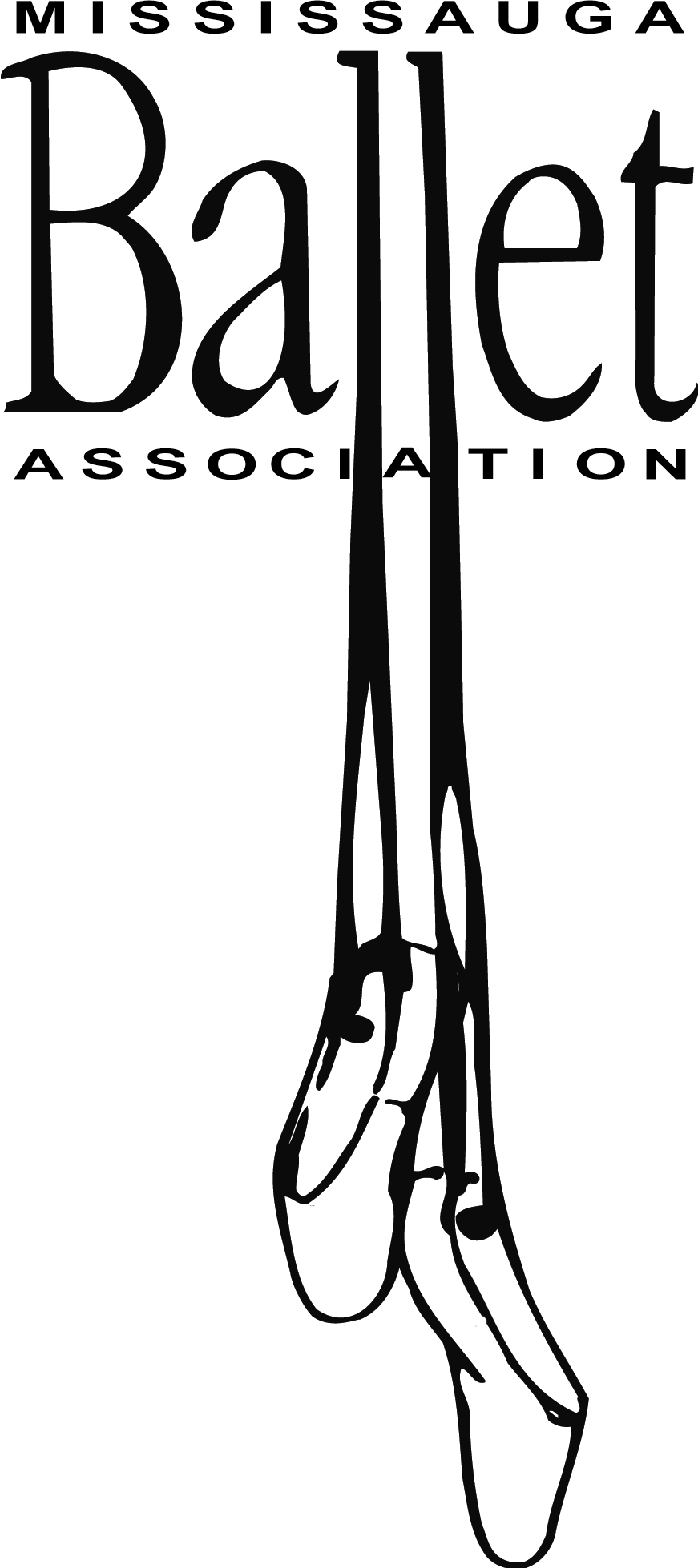 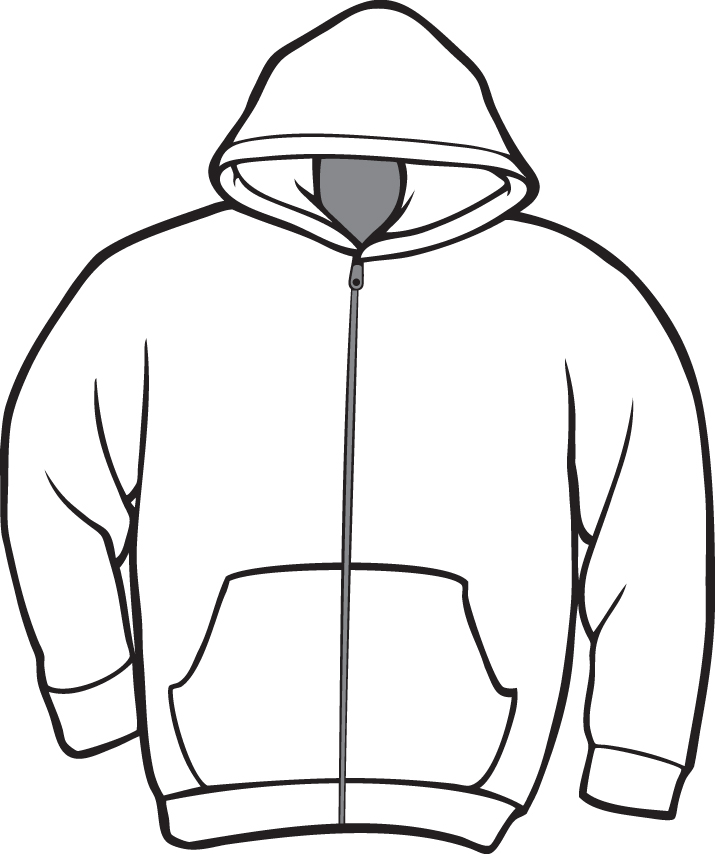 Child’s name ___________________________    Child’s class (day and time) ____________________Parent’s name and # _________________________________________________________  Child’s Black Hoodie $40.00x-small ___   small ___    med ___    large ___   x-large ___Adult’s Black Hoodie – $45.00           small___   medium___	   large ___   x-large ___	Front of sweat-shirt: logo on left lapel in hot pinkBack of sweat-shirt: “Mississauga Ballet Association” in hot pinkOrders due by Nov. 12 (for delivery before the holidays).________________________________________________Amounts include tax. Please provide exact cash (change will not be available) or a cheque made payable to Mississauga Ballet Association. Total Amount paid _______